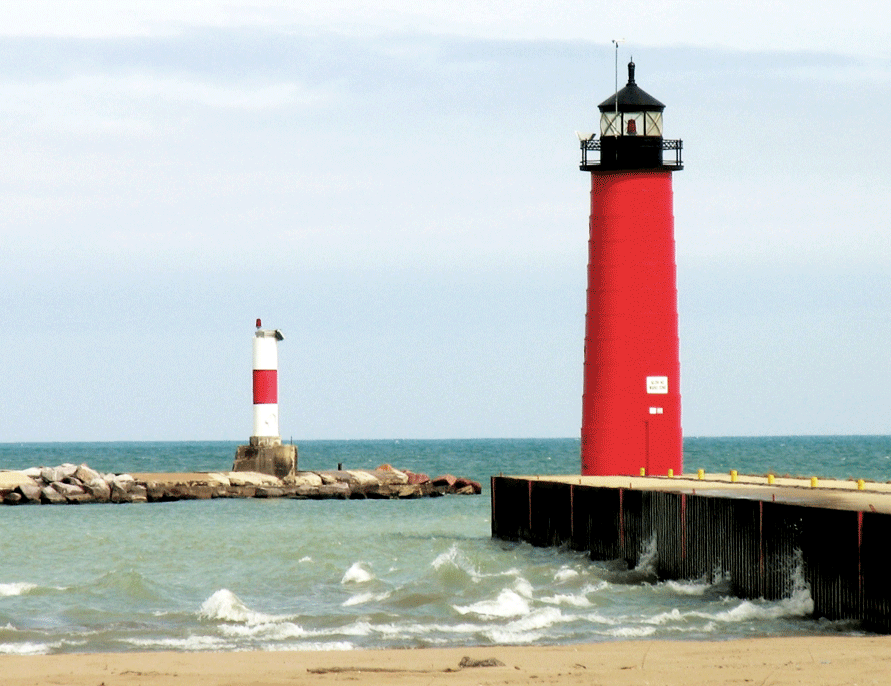 [Atskaites nosaukums][Studenta vārds][Mācību priekšmeta nosaukums][Darba vadītāja vārds][Datums][Sāciet darbu uzreiz][Lai viettura tekstu aizstātu ar savu tekstu, atlasiet teksta rindiņu un sāciet rakstīt. Bet pagaidām vēl nedariet to!][Vispirms apskatiet dažus padomus, kas palīdzēs ātri formatēt atskaiti. Jūs būsit pārsteigts, cik tas ir viegli.][Izskatieties lieliski katru dienu][Vai ir nepieciešams virsraksts? Cilnes Sākums galerijā Stili vienkārši noklikšķiniet uz vajadzīgā virsraksta stila.][Ievērojiet arī citus šīs galerijas stilus, piemēram, citātam, numurētam sarakstam vai sarakstam ar aizzīmēm kā šis.][Lai iegūtu labākos rezultātus, atlasot kopējamo vai rediģējamo tekstu, neiekļaujiet tekstu pa labi no rakstzīmēm jūsu atlasē.][Pievienot citātu]["Izmantojiet citāta stilu, lai izceltu citātu vai citu svarīgu teksta fragmentu."][Nevainojams attēls][Lai paraugu aizstātu ar savu fotoattēlu , vienkārši izdzēsiet to. Pēc tam cilnē Ievietošana noklikšķiniet uz Attēls.][Lai lietotu formatējumu, piemēram, kā apmales un ēnojumu parauga fotoattēlā, atlasiet savu attēlu. Pēc tam cilnes Formatēšana sadaļā Attēla rīki atlasiet attēlu stilu.]